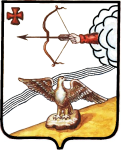 АДМИНИСТРАЦИЯ ОРЛОВСКОГО РАЙОНАКИРОВСКОЙ ОБЛАСТИПОСТАНОВЛЕНИЕ29.12.2022                                                                          № 749-пг. ОрловО внесении изменений в муниципальную программу  «Повышение эффективности реализации молодёжной политики в Орловском районе Кировской области»В целях приведения муниципальной программы «Повышение эффективности реализации молодёжной политики в Орловском районе Кировской области» в соответствие с действующим законодательством администрация Орловского района Кировской области ПОСТАНОВЛЯЕТ:1.  Внести  изменения в муниципальную программу «Повышение эффективности реализации молодёжной политики в Орловском районе Кировской области» (далее – Программа), утверждённую  постановлением администрации Орловского района от 17.08.2019 №539-п «Об утверждении  муниципальной программы «Повышение эффективности реализации молодёжной политики в Орловском районе Кировской области»:1.1. В паспорте Программы слова «Общий объём» финансирования -  1417,00 тыс.руб, в т.ч.: средства федерального бюджета – 0,00 тыс.руб. средства областного бюджета – 0,00 тыс.руб. средства местного бюджета – 1417,00 тыс.руб.   заменить словами «Общий объём финансирования»  722,00 тыс.руб, в т.ч.: средства федерального бюджета – 0,00 тыс.руб. средства областного бюджета – 0,00 тыс.руб. средства местного бюджета – 722,00 тыс.руб.1.2. В разделе 4 «Ресурсное обеспечение  муниципальной программы» слова «Общий объем финансирования муниципальной программы составляет 1417,00 тыс. рублей, в том числе: средства федерального бюджета – 0,00 тыс.руб. средства областного бюджета – 0,00 тыс.руб. средства местного бюджета – 1417,00 тыс.руб.» заменить словами «Общий объем финансирования муниципальной программы составляет 722,00 тыс. рублей, в том числе: средства федерального бюджета – 0,00 тыс.руб. средства областного бюджета – 0,00 тыс.руб. средства местного бюджета – 722,00 тыс.руб.».1.3. Приложение №3 «Ресурсное обеспечение муниципальной  программы» изложить в новой редакции  согласно Приложению 1  2. Контроль за исполнением настоящего постановления возложить на  заместителя главы администрации, заведующую отделом культуры и социальной работы администрации Орловского района  Ашихмину Т.И.3. Опубликовать настоящее постановление в Информационном бюллетене органов местного самоуправления муниципального образования Орловский муниципальный район.4. Настоящее постановление вступает в силу с момента его опубликования.  Приложение 1 к муниципальной программеРесурсное обеспечение муниципальной программыГлава администрацииОрловского района          А.В. Аботуров№ п/пНаименование муниципальной
программы, подпрограммы, 
отдельного 
мероприятия, мероприятияИсточник финансирования Расходы (тыс. рублей)Расходы (тыс. рублей)Расходы (тыс. рублей)Расходы (тыс. рублей)Расходы (тыс. рублей)Расходы (тыс. рублей)Расходы (тыс. рублей)Расходы (тыс. рублей)№ п/пНаименование муниципальной
программы, подпрограммы, 
отдельного 
мероприятия, мероприятияИсточник финансирования 2019202020212022202320242025ИтогоМуниципальная программа «Повышение эффективности реализации молодёжной политикив Орловском районе Кировской области»всего78,0079,00105,00120,00165,0095,0080,00722,00Муниципальная программа «Повышение эффективности реализации молодёжной политикив Орловском районе Кировской области»федеральный бюджет0,000,000,000,000,000,000,000,00Муниципальная программа «Повышение эффективности реализации молодёжной политикив Орловском районе Кировской области»областной бюджет0,000,000,000,000,000,000,000,00Муниципальная программа «Повышение эффективности реализации молодёжной политикив Орловском районе Кировской области»местный бюджет78,0079,00105,00120,00165,0095,0080,00722,001.1.Отдельное мероприятие «Проведение мероприятий, направленных на социальную защиту и поддержку молодёжи»всего16,000,0013,0021,0026,0026,0028,00130,001.1.Отдельное мероприятие «Проведение мероприятий, направленных на социальную защиту и поддержку молодёжи»федеральный бюджет0,000,000,000,000,000,000,000,001.1.Отдельное мероприятие «Проведение мероприятий, направленных на социальную защиту и поддержку молодёжи»областной бюджет0,000,000,000,000,000,000,000,001.1.Отдельное мероприятие «Проведение мероприятий, направленных на социальную защиту и поддержку молодёжи»местный бюджет16,000,0013,0021,0026,0026,0028,00130,001.2.Отдельное мероприятие «Содействие занятости молодежи»всего0,000,000,000,000,000,000,000,001.2.Отдельное мероприятие «Содействие занятости молодежи»федеральный бюджет0,000,000,000,000,000,000,000,001.2.Отдельное мероприятие «Содействие занятости молодежи»областной бюджет0,000,000,000,000,000,000,000,001.2.Отдельное мероприятие «Содействие занятости молодежи»местный бюджет0,000,000,000,000,000,000,000,001.3.Отдельное мероприятие «Организация и проведение мероприятий профилактической направленности»всего9,000,007,000,000,000,000,0016,001.3.Отдельное мероприятие «Организация и проведение мероприятий профилактической направленности»федеральный бюджет0,000,000,000,000,000,000,000,001.3.Отдельное мероприятие «Организация и проведение мероприятий профилактической направленности»областной бюджет0,000,000,000,000,000,000,000,001.3.Отдельное мероприятие «Организация и проведение мероприятий профилактической направленности»местный бюджет9,000,007,000,000,000,000,0016,001.4.Отдельное мероприятие «Содействие в организации деятельности детских и молодежных организаций»всего1,000,003,000,000,000,000,004,001.4.Отдельное мероприятие «Содействие в организации деятельности детских и молодежных организаций»федеральный бюджет0,000,000,000,000,000,000,000,001.4.Отдельное мероприятие «Содействие в организации деятельности детских и молодежных организаций»областной бюджет0,000,000,000,000,000,000,000,001.4.Отдельное мероприятие «Содействие в организации деятельности детских и молодежных организаций»местный бюджет1,000,003,000,000,000,000,004,002.1.Отдельное мероприятие«Организация и проведение мероприятий военно-патриотической направленности»всего14,0034,0014,0016,0015,0015,0016,00124,002.1.Отдельное мероприятие«Организация и проведение мероприятий военно-патриотической направленности»федеральный бюджет0,000,000,000,000,000,000,000,002.1.Отдельное мероприятие«Организация и проведение мероприятий военно-патриотической направленности»областной бюджет0,000,000,000,000,000,000,000,002.1.Отдельное мероприятие«Организация и проведение мероприятий военно-патриотической направленности»местный бюджет14,0034,0014,0016,0015,0015,0016,00124,002.2.Отдельное мероприятие«Поддержка талантливой молодёжи, организация и  проведение календарных молодёжных праздников».всего8,0010,003,003,0017,0022,0022,0085,002.2.Отдельное мероприятие«Поддержка талантливой молодёжи, организация и  проведение календарных молодёжных праздников».федеральный бюджет0,000,000,000,000,000,000,000,002.2.Отдельное мероприятие«Поддержка талантливой молодёжи, организация и  проведение календарных молодёжных праздников».областной бюджет0,000,000,000,000,000,000,000,002.2.Отдельное мероприятие«Поддержка талантливой молодёжи, организация и  проведение календарных молодёжных праздников».местный бюджет8,0010,003,003,0017,0022,0022,0085,003.Отдельное мероприятие«Вовлечение молодёжи в социальные практики, развитие добровольчества».всего0,000,000,0010,0012,0012,0014,0048,003.Отдельное мероприятие«Вовлечение молодёжи в социальные практики, развитие добровольчества».федеральный бюджет0,000,000,000,000,000,000,000,003.Отдельное мероприятие«Вовлечение молодёжи в социальные практики, развитие добровольчества».областной бюджет0,000,000,000,000,000,000,000,003.Отдельное мероприятие«Вовлечение молодёжи в социальные практики, развитие добровольчества».местный бюджет0,000,000,0010,0012,0012,0014,0048,004Отдельное мероприятие«Предоставление социальной поддержки медицинским, педагогическим работникам и работникам культуры при поступлении на постоянную работу в медицинские, образовательные организации и учреждения культуры, расположенные на территории Орловского района»всего30,0035,0065,0070,0095,0020,000,00315,004Отдельное мероприятие«Предоставление социальной поддержки медицинским, педагогическим работникам и работникам культуры при поступлении на постоянную работу в медицинские, образовательные организации и учреждения культуры, расположенные на территории Орловского района»федеральный бюджет0,000,000,000,000,000,000,000,004Отдельное мероприятие«Предоставление социальной поддержки медицинским, педагогическим работникам и работникам культуры при поступлении на постоянную работу в медицинские, образовательные организации и учреждения культуры, расположенные на территории Орловского района»областной бюджет0,000,000,000,000,000,000,000,004Отдельное мероприятие«Предоставление социальной поддержки медицинским, педагогическим работникам и работникам культуры при поступлении на постоянную работу в медицинские, образовательные организации и учреждения культуры, расположенные на территории Орловского района»местный бюджет30,0035,0065,0070,0095,0020,000,00315,00